Итоги конкурса рисунков «Песни Великой Победы в рисунках»3 мая в группе «Школа» (мессенджер Viber) были подведены итоги конкурса. Победителей и призеров определяли по открытому голосованию в группе, и вот как распределились места:Среди 1-4 классов:Иринцеев Андрей, 4 класс – 1 место;Балтаков Анатолий, 3 класс – 2 место;Шитов Дмитрий, 3 класс – 3 место.Среди 5-9 классов:Шоболова Александра, 5 класс – 1 место.Поздравляем победителей!Дальнейших вам побед и успехов!Всем спасибо за участие.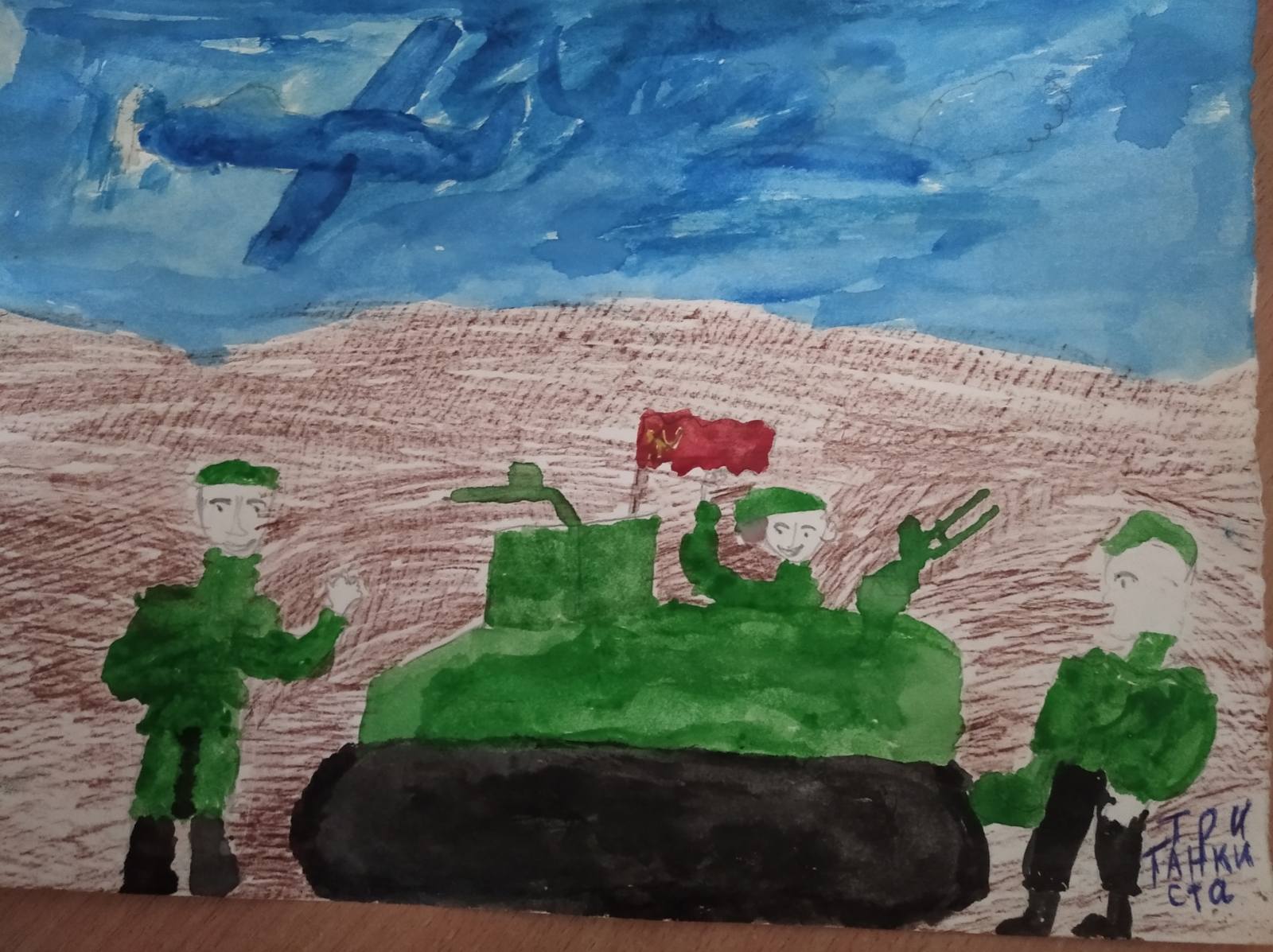 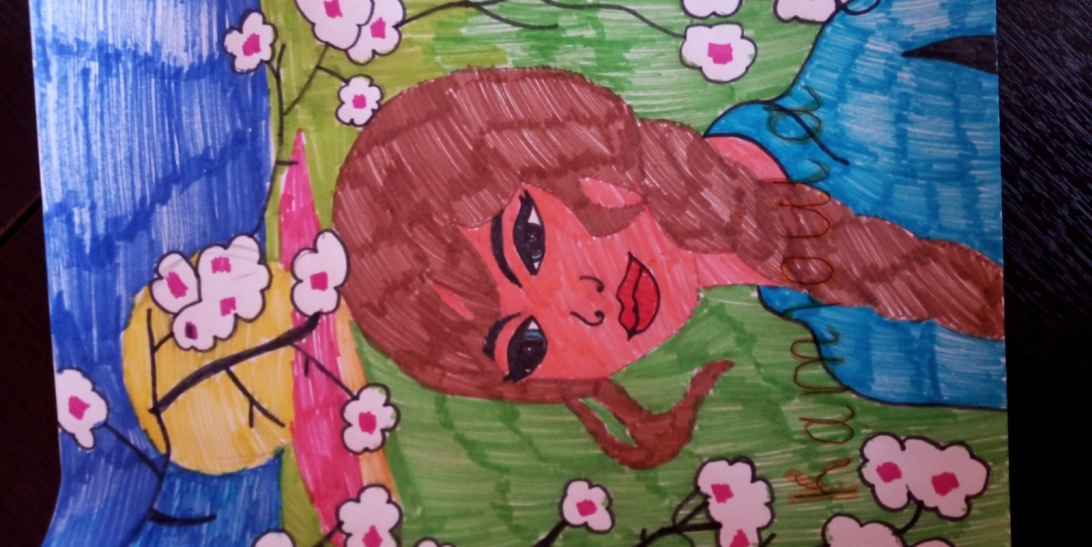 